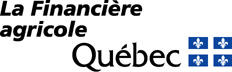 How To Complete This FormNo client      Forecast of Revenues and Expenses (Business in Operation)Year of forecast        This document will help you produce, in several simple steps, a synthesized business plan that meets the needs of La Financière agricole (FADQ).You should be the key architect of your business plan in order to be able to promote it to third parties (stakeholders, business partners, etc.). For this plan, FADQ will limit itself to the information on the products it administers.IMPORTANT! If you have already produced a business plan, you do not need to complete this synthesized version. Make sure, however, that your plan contains all the information needed to study your file.Sections 1 and 2.  Client Identification and Target ObjectivesEnter your contact information in section 1.In section 2, select the box that corresponds to your project’s objective.Section 3.  Description1. Current Situation A. Background:Enter the year in which your project was conceived and describe your business approach.Describe your current situation:Your agricultural and non-agricultural assets;Your current job, if any;Lease of property and other rentals.B. Your strengths and management challenges:Explain in several lines how your experience and your education contribute to the success of your project.Enter one or two of your operation’s strengths that foster the project’s success.Present two of your main management challenges and what steps you plan to take to meet those challenges.C. Other:Enter any other elements related to your current situation that you consider important.2. ProjectA. Project, objectives and motivations:Broadly describe your project.Briefly describe the main objectives related to your project and your motivation.Enter the number of employees you need to run your operation and their level of skill.Enter the amount of leased areas you will need.Enter the non-agricultural activities planned in your project.Say why the project will succeed. (project justification)B. Developer and management:Enter the legal structure planned for the project. (ex.: partnership)Indicate the percentage of shares to be held by each member of the group and their role in the operation.Describe your involvement in your professional community and your network of contacts.C. Challenges:Describe one or two challenges you must meet and your action plan in the event the difficulty persists (Plan B).D. Marketing:Describe your marketing strategies.Enter more details if the operation must market any of its products on its own (in whole or in part) :Marketing strategy: promotion, publicity, public relations, distribution, transportation, etc.;Target clientele and target markets;Product characteristics: labelling, price, etc.;Strengths and points to improve concerning the product and services offered in relation to the competition;Quantity sold per year;Volumes sold wholesale, semi-wholesale and retail;Marketing agreements: written or verbal;Custom contracts: wages or not based on efficiency;Other.E. Management tools and advisory services:Describe the management tools and advisory services you use.Describe the mentoring services, if any, you plan to use.F. Licenses needed (if any):Enter the licenses you have and those you need to undertake your project, mentioning, if need be, the approximate delays to obtain them.G. Environmental constraints:If your project entails any environmental constraints, use several lines to describe them and mention what actions have been taken to remedy them.Enter whether your new project requires you to have a phosphorus report, a “Project Notice” or an “Authorization Certificate” and send us a copy of those obtained.H. Other:Enter any relevant information, related to your project, not already mentioned.3. Main Implementation Steps (Implementation Schedule)Enter the main steps in your project and the dates (months and year) scheduled for their implementation.Section 4.  Revenues and ExpensesForecast of revenues and expenses:This is merely a model you can use. You can attach any document containing this type of information that you have produced yourself.Make your projections from the perspective that your operation has reached the target production level.Sections 5 and 6.  Description of Investments and Financing Sources Itemize your projected investment needs for the next five years.Itemize your financing plan. Section 7.  AnnexesSelect the documents you will attach to your business plan.1.  Client Identification1.  Client IdentificationName or corporate name 
     Phone No 
     Address (No, street or rang, municipality)
     Postal code
     2.  Target Objectives2.  Target Objectives2.  Target Objectives Start-up (time sharing) Establishment (full time) Other      3.  Description1. Current situationA. Background (MAXIMUM 20 LINES)B. Your strengths and management challenges (MAXIMUM 14 LINES)C. Other (MAXIMUM 3 LINES)2. ProjectA. Project, objectives and motivation (MAXIMUM 25 LINES)B. Developer and management (MAXIMUM 10 LINES)C. Challenges (MAXIMUM 14 LINES)D. Marketing (MAXIMUM 14 LINES)E. Management tools and advisory services (MAXIMUM 3 LINES)F. Licenses needed (MAXIMUM 3 LINES)G. Environmental constraints (MAXIMUM 6 LINES)H. Other (MAXIMUM 3 LINES)3. Main Implementation Steps (Implementation Schedule) (MAXIMUM 12 LINES)Production to implantProduction to implantDimension (No. ha and/or No. heads)current               projectedDelay in which you will reach 
these objectives:        years 4.  Revenues 4.  Revenues 4.  Revenues 4.  Revenues 4.  Revenues 4.  Revenues 4.  Revenues 4.  Revenues 4.  Revenues 4.  Revenues 4.  Revenues  Expenses  Expenses  Expenses  Expenses  Expenses  Expenses  Expenses  Expenses Crops Crops CropsProd.Quantity producedQuantity producedQuantity producedDescription and commentsDescription and commentsDescription and commentsCost($)Cost($)Cost($) Crops Crops CropsunitskeptkeptsoldUnit priceUnit priceSaleSaleDescription and commentsDescription and commentsDescription and commentsCost($)Cost($)Cost($) Crops Crops Crops(Ha)(Tonnes)(Tonnes)(Tonnes)($/T)($/T)($)($)Description and commentsDescription and commentsDescription and commentsCost($)Cost($)Cost($) Purchase of crops, plants or animals for resale  Purchase of crops, plants or animals for resale  Purchase of crops, plants or animals for resale  Seeds, plants Seeds, plants Seeds, plants Pesticides, fertilizers, conditioners, analyses Pesticides, fertilizers, conditioners, analyses Pesticides, fertilizers, conditioners, analyses Twine, containers, other crop supplies Twine, containers, other crop supplies Twine, containers, other crop supplies Cooling, drying, grading, packing Cooling, drying, grading, packing Cooling, drying, grading, packing Purchase of animals  Purchase of animals  Purchase of animals  Feed Feed Feed Veterinary, medicines, vaccinations, insemination Veterinary, medicines, vaccinations, insemination Veterinary, medicines, vaccinations, insemination Controls, registrations, bedding, disinfectant Controls, registrations, bedding, disinfectant Controls, registrations, bedding, disinfectant Hormones, implants Hormones, implants Hormones, implants Blacksmith fees Blacksmith fees Blacksmith fees Other animal supplies Other animal supplies Other animal suppliesTotal section  A Total section  A Total section  A 000 Woods, sugar bush  Woods, sugar bush  Woods, sugar bush  Automobile and truck (Farm) Automobile and truck (Farm) Automobile and truck (Farm) Animals Animals Animals AnimalsNumber of headsNumber of headsNumber of headsUnit priceUnit priceSaleSale Fuels, lubricants, hardware Fuels, lubricants, hardware Fuels, lubricants, hardware Animals Animals Animals Animalskeptkeptsold($/head)($/head)($)($) Electricity, heating and telephone (Farm) Electricity, heating and telephone (Farm) Electricity, heating and telephone (Farm) Custom work and machinery rental  Custom work and machinery rental  Custom work and machinery rental  Registration of rolling stock  Registration of rolling stock  Registration of rolling stock  Maintenance and repair machinery and equip. Maintenance and repair machinery and equip. Maintenance and repair machinery and equip. Maintenance and repair - Building Maintenance and repair - Building Maintenance and repair - Building Maintenance - Land Maintenance - Land Maintenance - Land Transportation, marketing, joint plan, publicity Transportation, marketing, joint plan, publicity Transportation, marketing, joint plan, publicity Labour and employer’s contribution  Labour and employer’s contribution  Labour and employer’s contribution  ASRA contribution ASRA contribution ASRA contribution ASREC and AgriStability contribution ASREC and AgriStability contribution ASREC and AgriStability contributionTotal section B Total section B Total section B 00 Membership fees (UPA, etc.) Membership fees (UPA, etc.) Membership fees (UPA, etc.) Net property taxes Net property taxes Net property taxes Animal products Animal products Animal products Animal productsQuantity producedQuantity producedQuantity producedUnit priceUnit priceSaleSale Land rental  Land rental  Land rental  Animal products Animal products Animal products Animal productskeptkeptsold($/unit)($/unit)($)($) Fire and liability insurance  Fire and liability insurance  Fire and liability insurance  Life and other insurance Life and other insurance Life and other insurance Office supplies and paper Office supplies and paper Office supplies and paper Telecommunications Telecommunications Telecommunications Training  Training  Training  Professional fees, associations, accounting,   licenses  Professional fees, associations, accounting,   licenses  Professional fees, associations, accounting,   licenses Total section C Total section C Total section C Total section C 00 Interest on short-term debt  (under one year) Interest on short-term debt  (under one year) Interest on short-term debt  (under one year) Other Other Other Miscellaneous revenues (description) Miscellaneous revenues (description) Miscellaneous revenues (description) Miscellaneous revenues (description) Miscellaneous revenues (description) Miscellaneous revenues (description) Miscellaneous revenues (description) Miscellaneous revenues (description) Miscellaneous revenues (description)AmountAmount Total cost of operations: Total cost of operations:G 0 0 0  Miscellaneous revenues (description) Miscellaneous revenues (description) Miscellaneous revenues (description) Miscellaneous revenues (description) Miscellaneous revenues (description) Miscellaneous revenues (description) Miscellaneous revenues (description) Miscellaneous revenues (description) Miscellaneous revenues (description)($)($) (in % of agricultural income) (( G x 100) / E) (in % of agricultural income) (( G x 100) / E)% Operators’ wages  Operators’ wages H  Interest paid on long-term debts (over one year) Interest paid on long-term debts (over one year)I  Amortizations AmortizationsJ  Agricultural net income (losses) (E - (G+H+I+J))	K  Agricultural net income (losses) (E - (G+H+I+J))	K  Agricultural net income (losses) (E - (G+H+I+J))	K 000 % agricultural net income ((K x 100) / E) % agricultural net income ((K x 100) / E) % agricultural net income ((K x 100) / E)%Total section D Total section D Total section D Total section D 0 0  Reimbursement of capital	L  Reimbursement of capital	L  Reimbursement of capital	L  Monetary surplus ((E+F) - (G+H+I+L))	M  Monetary surplus ((E+F) - (G+H+I+L))	M  Monetary surplus ((E+F) - (G+H+I+L))	M 000 % of monetary surplus ((M x 100) / (E+F)) % of monetary surplus ((M x 100) / (E+F)) % of monetary surplus ((M x 100) / (E+F))% Total agricultural revenues (A+B+C+D) Total agricultural revenues (A+B+C+D) Total agricultural revenues (A+B+C+D) Total agricultural revenues (A+B+C+D) Total agricultural revenues (A+B+C+D) Total agricultural revenues (A+B+C+D) Total agricultural revenues (A+B+C+D)E E 0 0  Outside revenues (non-agricultural) Outside revenues (non-agricultural) Outside revenues (non-agricultural) Outside revenues (non-agricultural) Outside revenues (non-agricultural) Outside revenues (non-agricultural) Outside revenues (non-agricultural)F F Description of investments required to reach target objectivesPlan starting in (year)     Plan starting in (year)     Plan starting in (year)     Plan starting in (year)     Plan starting in (year)     Plan starting in (year)     Plan starting in (year)     Plan starting in (year)     Plan starting in (year)     Plan starting in (year)     Plan starting in (year)     Cost of investments plannedCost of investments plannedCost of investments plannedCost of investments plannedCost of investments plannedCost of investments plannedCost of investments plannedCost of investments plannedCost of investments plannedCost of investments plannedCost of investments planned 5.  Description of investmentsYear 1Year 1Year 1Year 1Year 1Year 2Year 2Year 2Year 3Year 4Year 5  Land (lot number + total area + area cultivated)  Land (lot number + total area + area cultivated)  Land (lot number + total area + area cultivated)  Land (lot number + total area + area cultivated)  Land (lot number + total area + area cultivated)  Land (lot number + total area + area cultivated)  Land (lot number + total area + area cultivated)  Land (lot number + total area + area cultivated)  Land (lot number + total area + area cultivated)  Land (lot number + total area + area cultivated)  Land (lot number + total area + area cultivated)  Land (lot number + total area + area cultivated)Subtotal : 00000000000  Building to construct or renovate (type + size)  Building to construct or renovate (type + size)  Building to construct or renovate (type + size)  Building to construct or renovate (type + size)  Building to construct or renovate (type + size)  Building to construct or renovate (type + size)  Building to construct or renovate (type + size)  Building to construct or renovate (type + size)  Building to construct or renovate (type + size)  Building to construct or renovate (type + size)  Building to construct or renovate (type + size)  Building to construct or renovate (type + size)Subtotal : 00000000000  Animals (type + number)  Animals (type + number)  Animals (type + number)  Animals (type + number)  Animals (type + number)  Animals (type + number)  Animals (type + number)  Animals (type + number)  Animals (type + number)  Animals (type + number)  Animals (type + number)  Animals (type + number)Subtotal : Subtotal : 0000000000  Machinery and equipment (type + model)  Machinery and equipment (type + model)  Machinery and equipment (type + model)  Machinery and equipment (type + model)  Machinery and equipment (type + model)  Machinery and equipment (type + model)  Machinery and equipment (type + model)  Machinery and equipment (type + model)  Machinery and equipment (type + model)  Machinery and equipment (type + model)  Machinery and equipment (type + model)  Machinery and equipment (type + model)Subtotal : Subtotal : 0000000000  Quota  Quota  Quota  Quota  Quota  Quota  Quota  Quota  Quota  Quota  Quota  QuotaSubtotal : Subtotal : Subtotal : 000000000  Other (consolidations, redemptions of shares, etc.)  Other (consolidations, redemptions of shares, etc.)  Other (consolidations, redemptions of shares, etc.)  Other (consolidations, redemptions of shares, etc.)  Other (consolidations, redemptions of shares, etc.)  Other (consolidations, redemptions of shares, etc.)  Other (consolidations, redemptions of shares, etc.)  Other (consolidations, redemptions of shares, etc.)  Other (consolidations, redemptions of shares, etc.)  Other (consolidations, redemptions of shares, etc.)  Other (consolidations, redemptions of shares, etc.)  Other (consolidations, redemptions of shares, etc.)Subtotal : Subtotal : Subtotal : Subtotal : 00000000  Total investments of each year  Total investments of each year  Total investments of each year  Total investments of each year0 $ 0 $ 0 $ 0 $ 0 $0 $0 $0 $Total accumulated investments: Total accumulated investments: Total accumulated investments: Total accumulated investments: Total accumulated investments: 0 ( $ )                        0 ( $ )                        0 ( $ )                        0 ( $ )                        0 ( $ )                        0 ( $ )                        0 ( $ )                         6.  Financing Sources  6.  Financing Sources  6.  Financing Sources  6.  Financing Sources  6.  Financing Sources  6.  Financing Sources  6.  Financing Sources FADQ loan – Other loans - Outlay - Grants – Sales of assets – Other Year 1Year 1Year 2Year 3Year 4Year 5  Total financing sources 0 $0 $0 $0 $0 $0 $Total accumulated financing sources :Total accumulated financing sources :0 ( $ )                         0 ( $ )                         0 ( $ )                         0 ( $ )                         0 ( $ )                          Completed by Date 7.  Annexes   	Individual Registration Form (Annex this document to your business plan)   	Income tax returns for the past 2 years accompanied by your assessment notice   	Phosphorus report dated under 12 months   	Authorization certificate(s) from the Ministère du Développement durable, de l’Environnement , de la Faune et des Parcs   	Project Notice from the Ministère du Développement durable, de l’Environnement , de la Faune et des Parcs   	Curriculum vitae   	Legal documents    	Licenses, authorization(s) or right(s) to produce   	Submission(s)   	Contract(s) and agreement letter(s)    	Forest producer status    	Land management plan    	Other:      